REQUEST FOR QUOTATION (RFQ)SECTION 1: REQUEST FOR QUOTATION (RFQ)  kindly requests your quotation for the submission of proposal .  Annex 1 of this RFQ. This Request for Quotation comprises the following documents:Section 1: This request letterSection 2: RFQ Instructions and DataAnnex 1: 			Schedule of RequirementsAnnex 2: Quotation Submission FormAnnex 3: Technical and Financial OfferWhen preparing your quotation, please be guided by the RFQ Instructions and Data. Please note that quotations must be submitted using Annex 2: Quotation Submission Form and Annex 3 Technical and Financial Offer, by the method and by the date and time indicated. It is your responsibility to ensure that your quotation is submitted on or before the deadline. Quotations received after the submission deadline, for whatever reason, will not be considered for evaluation.Thank you and we look forward to receiving your quotations.Issued by:Procurement DepartmentPulse Bangladesh SocietyBGB Camp, Chowdhury Para, Cox’s Bazar, BangladeshSECTION 2: RFQ INSTRUCTIONS AND DATAANNEX 1: SCHEDULE OF REQUIREMENTSTechnical Specifications for Goods:Delivery Requirements Note: The specification and details of the equipment in the above annex is standard requirement for Pulse BD. Please describe the specification and details of your offered respective biscuits in the quotation.ANNEX 2: QUOTATION SUBMISSION FORMBidders are requested to complete this form, including the Company Profile and Bidder’s Declaration, sign it and return it as part of their quotation along with Annex 3: Technical and Financial Offer. The Bidder shall fill in this form in accordance with the instructions indicated. No alterations to its format shall be permitted and no substitutions shall be accepted. VENDOR INFORMATION SHEET Please fill and initiate the attached vendor information sheet which must be submitted with bid/tender. BIDDER’S DECLARATION OF CONFORMITYSignature: 	Name: 	Title:	Date:  	ANNEX 3: TECHNICAL AND FINANCIAL OFFER - GOODSBidders are requested to complete this form, sign it and return it as part of their bid along with Annex 2: Quotation Submission Form. The Bidder shall fill in this form in accordance with the instructions indicated. No alterations to its format shall be permitted and no substitutions shall be accepted.Note: Please mention the Brand, Origin, Warranty & after-sales service and describe the detailed specification of your offered respective vehicle in the above quotation.Compliance with RequirementsRFQ Reference: Date: Deadline for the Submission of QuotationIf any doubt exists as to the time zone in which the quotation should be submitted, refer to http://www.timeanddate.com/worldclock/.Method of SubmissionQuotations must be submitted as follows:  via mail : tender@pulseprocurement.space Cost of preparation of quotationshall not be responsible for any costs associated with a Supplier’s preparation and submission of a quotation, regardless of the outcome or the manner of conducting the selection process.Supplier Code of ConductAll prospective suppliers must read Pulse Bangladesh Society Supplier Code of Conduct and acknowledge that it provides the minimum standards expected of suppliers. The Code of Conduct, which includes principles on labour, human rights, environment and ethical conduct may be found at: Supplier Code of Conduct. Conflict of Interest encourages every prospective Supplier to avoid and prevent conflicts of interest, by disclosing to  if you, or any of your affiliates or personnel, were involved in the preparation of the requirements, design, specifications, cost estimates, and other information used in this RFQ.General Conditions of ContractAny Purchase Order or contract that will be issued as a result of this RFQ shall be subject to the Pulse BD General Conditions of Contract for provision of goods.EligibilityBidders shall have the legal capacity to enter into a binding contract with  and to deliver in the country, or through an authorized representative.Currency of QuotationQuotations shall be quoted in 	Duties and taxesPulse BD follows NBR guidelines regarding vat and tax for every procurement and financial transaction as a local NGO Pulse BD use vendor code wise vat & tax payment. Pulse BD deduct vat & tax as a source: All prices shall: be inclusive of VAT and other applicable indirect taxesLanguage of quotation and documentation including catalogues, instructions and operating manualsDocuments to be submittedBidders shall include the following documents in their quotation: Annex 2: Quotation Submission Form duly completed and signed Annex 3: Technical and Financial Offer duly completed and signed and in accordance with the Schedule of Requirements in Annex 1  Technical data sheet/catalogue/brochure if applicable to the goods  Certificate of origin for each of the offered goods if applicable.☒ Authorization certificate on standard for each of the offered product if (applicable) from concerned standard testing and approval authority.  Business profile including the legal documents	 (Trade licence, BIN, TIN)  Completed Vendor Information Sheet (VIS) as per the form provided with this RFQ.☒  At least three (03) documentary evidence (Copy of PO/Work Order) for supply & delivering similar category of goods.Quotation validity periodQuotations shall remain valid for  days from the deadline for the Submission of Quotation.Price variationNo price variation due to escalation, inflation, fluctuation in exchange rates, or any other market factors shall be accepted at any time during the validity of the quotation after the quotation has been received. Partial Quotes Permitted Payment Terms 100% within 30 days after receipt of goods, and submission of payment documentation.	Contact for correspondence, notifications & clarificationsFor any query, please send email to: tender@pulseprocurement.space ClarificationsRequests for clarification from bidders will not be accepted any later than  days before the submission deadline. Responses to request for clarification will be communicated  by Evaluation methodThe contract will be awarded to the lowest price and the highest value (Including technical & other criteria) substantially compliant offer.Evaluation criteriaFull compliance with all requirements as specified in Annex 1 Compatibility of the specification and authorization of the products offered by the bidders’ with Pulse BD requirement. ☒Successful submission of the certification documents as required in Section 2 & Annex 1.Right not to accept any quotation is not bound to accept any quotation, nor award a contract or Purchase OrderRight to vary requirement at time of awardAt the time of award of Contract or Purchase Order,  reserves the right to vary (increase or decrease) the quantity of goods, by up to a maximum % of the total offer, without any change in the unit price or other terms and conditions.Type of Contract to be awarded / Short term contract for 7 months (1st January 2023 to 31st July 2023)Expected date for contract award.7th March, 2024Policies and proceduresThis RFQ is conducted in accordance with Policies and Procedures of Pulse BDUNGM registrationPulse BD is encouraging all suppliers to register at the United Nations Global Marketplace (UNGM) website at www.ungm.org. The Bidder may still submit a quotation even if not registered with the UNGM, however, if the Bidder is selected for Contract award of BDT 1000,000 and above, the Bidder is recommended to register on the UNGM prior to contract signature. For vendors who do not have the technical means to register in UNGM, the UNGM has implemented an assisted vendor registration functionality that allows Pulse BD procurement personnel to add local vendors to the UNGM.  Item NoMinimum technical requirementsUnitQuantity Poultry shed with Structure for rearing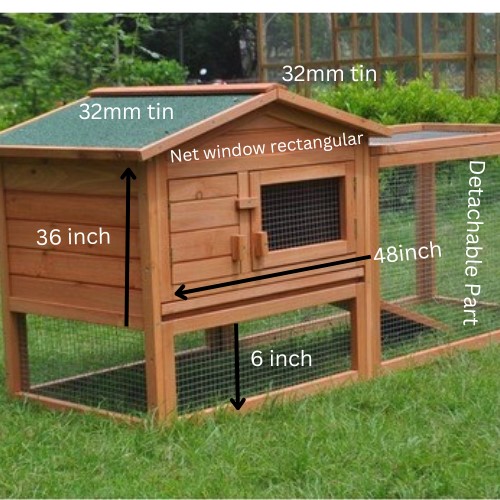 Shed : L=48inch; Width=36inch, Height 36 inch + base to shed=6 inch as per image indicatedWood : Mehgoni/Akashmoni durable and longer lasting at least 5-7 yearsWood Thickness: 0.5 ichDetachable part structure Length=48inchWidth=36 inchHeight= 36 inchRectangular net ventilation as per imageNos.139Delivery RequirementsDelivery RequirementsDelivery date and timeAs soon as possible after issuance of PO/Agreement.Exact Address(es) of Delivery Location(s)Brand & Origin of offered vehicle:Must be mentioned in offer.Warranty:Must be mentioned in offer.After-sales service andlocal service supportMust be mentioned in offer.Certification: ☒ Technical data sheet/catalogue/brochure of each of the offered .☒ Certificate of origin for each of the offered ☒ Authorization certificate on standard for each of the offered from concerned standard testing and approval authority.☒  At least three (03) documentary evidence (Copy of PO/Work Order/Agreement) for supply & delivering similar category of vehicle.Name of Bidder:RFQ reference:Date: YesNoOn behalf of the Supplier, I hereby represent and warrant that neither the Supplier, nor any person having powers of representation, decision-making or control over it or any member of its administrative, management or supervisory body, has been the subject of a final judgement or final administrative decision for one of the following reasons:  bankruptcy, insolvency or winding-up procedures; breach of obligations relating to the payment of taxes or social security contributions; grave professional misconduct, including misrepresentation, fraud; corruption; conduct related to a criminal organisation; money laundering or terrorist financing; terrorist offences or offences linked to terrorist activities; child labour and other trafficking in human beings, any discriminatory or exploitative practice, or any practice that is inconsistent with the rights set forth in the Convention on the Rights of the Child or other prohibited practices; irregularity; creating or being a shell company.On behalf of the Supplier, I further represent and warrant that the Supplier is financially sound and duly licensed.On behalf of the Supplier, I further represent and warrant that the Supplier has adequate human resources, equipment, competence, expertise and skills necessary to complete the contract fully and satisfactorily, within the stipulated completion period and in accordance with the relevant terms and conditions.On behalf of the Supplier, I further represent and warrant that the Supplier complies with all applicable laws, ordinances, rules and regulations. On behalf of the Supplier, I further represent and warrant that the Supplier will in all circumstances act in the best interests of Pulse Bangladesh Society.On behalf of the Supplier, I further represent and warrant that no official of Pulse BD or any third party has received from, will be offered by, or will receive from the Supplier any direct or indirect benefit arising from the contract.On behalf of the Supplier, I further represent and warrant that the Supplier has not misrepresented or concealed any material facts during the contracting process.On behalf of the Supplier, I further represent and warrant that the Supplier will respect the legal status, privileges and immunities of Pulse BD as a Non Governmental organization(NGO).On behalf of the Supplier, I further represent and warrant that neither the Supplier nor any persons having powers of representation, decision-making or control over the Supplier or any member of its administrative, management or supervisory body are included in the most recent Consolidated United Nations Security Council Sanctions List (the “UN Sanctions List”) or are the subject of any sanctions or other temporary suspension. The Supplier will immediately disclose to Pulse BD if it or they become subject to any sanction or temporary suspension. On behalf of the Supplier, I further represent and warrant that the Supplier does not employ, provide resources to, support, contract or otherwise deal with any person, entity or other group associated with terrorism as per the UN Sanctions List and any other applicable anti-terrorism legislation.On behalf of the Supplier, I further represent and warrant that, the Supplier will apply the highest ethical standards, the principles of efficiency and economy, equal opportunity, open competition and transparency, and will avoid any conflict of interest. On behalf of the Supplier, I further represent and warrant that the Supplier undertakes to comply with the Code of Conduct, available at https://www.ungm.org/Public/CodeOfConduct.It is the responsibility of the Supplier to inform Pulse BD immediately of any change to the information provided in this Declaration.On behalf of the Supplier, I certify that I am duly authorized to sign this Declaration and on behalf of the Supplier I agree to abide by the terms of this Declaration for the duration of any contract entered into between the Supplier and Pulse BD. On behalf of the Supplier, I certify that I along with my business firm and other associates are not convicted/guilty/sanctioned/under investigation/suspect or any on the issues of (Safeguarding, PSEA, Child Protection, Anti Money Laundering and Anti Terrorism) and hereby declared that not to involve any of the mentioned compliances violation in future.Pulse BD reserves the right to terminate any contract between Pulse BD and the Supplier, with immediate effect and without liability, in the event of any misrepresentation made by the Supplier in this Declaration.   Name of Bidder:RFQ reference:Date: SLItemQuantity of Product Quantity of Product  Unit Price  Total Price SLItemQuantity of Product Quantity of Product  Unit Price  Total Price unitno1Poultry shed with detachable rearing structureNos.139TotalYou ResponsesYou ResponsesYou ResponsesYes, we will complyNo, we cannot complyIf you cannot comply, pls. indicate counter proposalMinimum Technical SpecificationsDelivery Lead TimeValidity of QuotationPayment termsI, the undersigned, certify that I am duly authorized to sign this quotation and bind the company below in event that the quotation is accepted.I, the undersigned, certify that I am duly authorized to sign this quotation and bind the company below in event that the quotation is accepted.Exact name and address of the companyCompany NameAddress: 			Phone No.:		Email Address:	Authorized Signature: 									Date:				Name:			Functional Title of Authorised Signatory:		Email Address: 	